Załącznik nr 2Poniższy wzór Oświadczenia wnioskodawcy małego projektu wypełnia i podpisuje tylko wnioskodawca, wskazany w części B wniosku o dofinansowanie.Należy wypełnić i wydrukować Oświadczenie, podpisać przez osobę/y upoważnioną/e do reprezentowania organizacji, a skan załączyć w części G. Załączniki. Oświadczenie można też podpisać kwalifikowanym podpisem elektronicznym. 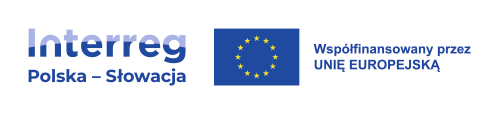 Oświadczenie wnioskodawcy małego projektuTytuł małego projektu: ……………………………..…………….………………………..……………………………... Nazwa wnioskodawcy małego projektu: …..………………………………………………………….……………W związku z wnioskowaniem o przyznanie dofinansowania ze środków Europejskiego Funduszu Rozwoju Regionalnego na realizację małego projektu w ramach Funduszu Małych Projektów programu Interreg Polska – Słowacja 2021-2027 oświadczam,                             że organizacja, którą reprezentuję:nie zalega z opłacaniem składek na ubezpieczenie zdrowotne i społeczne                          ani podatków wobec skarbu państwa, nie jest podmiotem wykluczonym z możliwości otrzymania środków europejskich,zna zasady otrzymywania środków w ramach Funduszu Małych Projektów,posiada zdolność finansową do realizacji działań przewidzianych we wniosku                                o dofinansowanie, posiada zdolność organizacyjną i administracyjną do realizacji działań przewidzianych we wniosku o dofinansowanie oraz dysponuje wystarczającymi zasobami ludzkimi                   i technicznymi do zapewnienia realizacji małego projektu.Oświadczam również, że:podczas realizacji małego projektu nie wystąpi podwójne dofinansowanie, tzn. mały projekt nie jest i nie będzie współfinansowany ze środków innego programu Unii Europejskiej. Jeśli w trakcie realizacji projektu sytuacja ulegnie zmianie, niezwłocznie poinformuję o tym fakcie Zarządzającego FMP, mały projekt jest przygotowany do realizacji,działania w małym projekcie „nie czynią poważnych szkód” w rozumieniu art. 17 Rozporządzenia Parlamentu Europejskiego i Rady (UE) 2020/852 z dnia 18 czerwca 2020 r. w sprawie ustanowienia ram ułatwiających zrównoważone inwestycje, zmieniające rozporządzenie (UE) 2019/2088.Ponadto (zaznacz X w części, która Cię dotyczy): W przypadku rozliczania kosztów personelu przy zastosowaniu stawki ryczałtowej – oświadczam że personel zostanie faktycznie zaangażowany w realizację małego projektu.  W przypadku zakupu wyposażenia stanowiska pracy bezpośredniego personelu małego projektu – oświadczam, że personel, dla którego finansowane jest wyposażenie stanowiska pracy zostanie zatrudniony na rzecz projektu w łącznym wymiarze nie mniejszym niż ½ etatu. W przypadku rozliczania kosztów podróży i zakwaterowania przy zastosowaniu stawki ryczałtowej – oświadczam, że w ramach małego projektu do jego realizacji niezbędne jest odbywanie podróży służbowych i ponoszenie wydatków związanych z zakwaterowaniem.  W przypadku rozliczania kosztów biurowych i administracyjnych przy zastosowaniu stawki ryczałtowej – oświadczam, że w ramach małego projektu do jego realizacji niezbędne jest ponoszenie wydatków biurowych i administracyjnych. W przypadku Wnioskodawcy / partnera * stanowiącego jednostkę samorządu terytorialnego lub podmiot przez nią kontrolowany lub od niej zależny – oświadczam, że nie posiadam aktu prawnego, który powoduje nieuprawnione różnicowanie, wykluczanie lub ograniczanie ze względu na jakiekolwiek przesłanki, tj.: płeć, rasę, pochodzenie etniczne, religię, światopogląd, niepełnosprawność, wiek, orientację seksualną. Oświadczam, że podmiot, który reprezentuję nie znajduje się na unijnych lub krajowych listach sankcyjnych w związku z działaniami Rosji destabilizującymi sytuację na Ukrainie lub nie jest związany z osobami lub podmiotami figurującymi na tych listach. W przypadku Wnioskodawcy ubiegającego się o dofinansowanie inwestycji                                  w infrastrukturę oświadczam, że załączona elektroniczna wersja dokumentacji technicznej jest zgodna z oryginałem. Oświadczam, że Wnioskodawca / Partner zagraniczny / partner krajowy**1. JEST/NIE JEST* przedsiębiorstwem w rozumieniu prawa Unii Europejskiej (w przypadku odpowiedzi twierdzącej należy wypełnić pkt a, b, c)a) W związku z ubieganiem się o dofinansowanie działań w małym projekcie                               ze środków programu uzyskuje przewagę na rynku – TAK/NIE*b) Udzielone wsparcie na realizację działań w małym projekcie zakłóca konkurencję na rynku – TAK/NIE*c) Dzięki realizacji projektu otrzymaj korzyści ekonomiczne – TAK/NIE*W ciągu bieżącego roku podatkowego oraz dwóch poprzedzających go lat podatkowych nie uzyskał pomocy de minimis*.W ciągu bieżącego roku podatkowego oraz dwóch poprzedzających go lat podatkowych uzyskał pomoc de minimis w następującej wielkości (proszę wypełnić poniższą tabelę)*: W przypadku Wnioskodawcy ubiegającego się o pomoc de minimis oświadczam, że organizacja, którą reprezentuję będzie przechowywała w swojej siedzibie dokumentację dotyczącą projektu przez okres 10 lat od dnia przyznania /de minimis.* przekreślić niewłaściwe ** dotyczy wnioskodawcy/partnera zagranicznego/krajowego uczestniczącego finansowo w realizacji małego projektu – przekreślić niewłaściweWyrażam zgodę na:przetwarzanie i publikowanie danych osobowych, zawartych w przedkładanym wniosku i załącznikach, do celów związanych z realizacją Funduszu Małych Projektów,udostępnienie danych zawartych we wniosku aplikacyjnym oraz dokumentacji fotograficznej podmiotom dokonującym ewaluacji programów operacyjnych pod warunkiem zapewnienia przez te podmioty ochrony informacji oraz tajemnic w nim zawartych.Oświadczam, że informacje zawarte w oświadczeniu, wniosku o dofinansowanie oraz załącznikach są zgodne z prawdą i stanem faktycznym. Jestem świadomy/świadoma odpowiedzialności karnej za podanie fałszywych danych lub złożenie fałszywych oświadczeń.Osoba uprawniona do składania oświadczeń:Imię i nazwisko 	……………………… Stanowisko  		………………………Podpis i pieczęć / Kwalifikowany podpis elektroniczny 	……………………….   Miejsce, data 		…………………Podmiot otrzymujący pomocPodmiot udzielający pomocyPodstawa prawna otrzymanej pomocyDzień udzielenia pomocy (dzień-miesiąc-rok)Wartość pomocy bruttoWartość pomocy bruttoPodmiot otrzymujący pomocPodmiot udzielający pomocyPodstawa prawna otrzymanej pomocyDzień udzielenia pomocy (dzień-miesiąc-rok)w PLNw EUR